I am learning to investigate and learn spelling rules for adding the suffix Adding suffixes beginning with a vowel to words of more than one syllableIf the last syllable of a word is stressed and ends with one consonant letter which has just one vowel letter before it, the final consonant letter is doubled before any ending beginning with a vowel letter is added.*hope does not follow the rule. It shows a word with a long vowel (o).Write the word in your book and look up the meaningHow many words will you choose to learn?Try Look, Cover, Say, Write, CheckCan you find other words ?*Spelling test Autumn 2: week 3 Monday 16th November 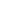 One syllableMeaningMore than one syllableMeaningbiggestpreferredbiggerbaggagehottestcontrolling*hopingequippedrunningadmittingnoddedexcelledcommittedbeginnerbeginningforgottenforgetting